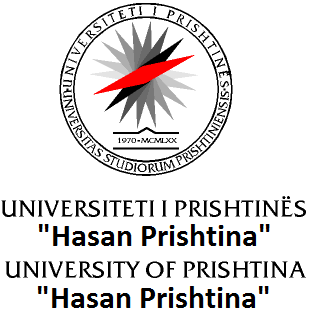 Fakulteti i Shkencave Matematike-NatyroreDepartamenti i KimisëFormular për SYLLABUS të Lëndës Lënda:	 Kimia Organike IIISemestri i VtëPrishtinë						 më 26. 09. 2015							Prof. Dr. Ramiz Hoti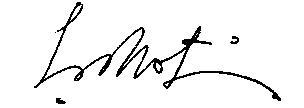 Të dhëna bazike të lëndësTë dhëna bazike të lëndësTë dhëna bazike të lëndësNjësia akademike: Njësia akademike: FSHMN Departamenti i KimisëTitulli i lëndës:Titulli i lëndës:StereokimiaNiveli:Niveli:BachelorStatusi lëndës:Statusi lëndës:ObligativeViti i studimeve:Viti i studimeve:IIINumri i orëve në javë:Numri i orëve në javë:2 + 4Vlera në kredi – ECTS:Vlera në kredi – ECTS:7 ECTSKoha / lokacioni:Koha / lokacioni:Sipas orarit në tabelën e shpalljeveMësimëdhënësi i lëndës:Mësimëdhënësi i lëndës:Prof. Dr. Ramiz HotiDetajet kontaktuese: Detajet kontaktuese: Tel:    +377 44 271068e-mail:  ramizhoti@yahoo.comPërshkrimi i lëndësStudimi i strukturës hapësinore përbën një ndër kërkesat themelore të hulumtimit të komponimeve organike. Gjithashtu edhe reaktiviteti kimik në të shumtën e rasteve është i kushtëzuar nga stereokimia e molekulave organike. Në anën tjetër struktura tridimensionale e molekulave organike është faktor kyç për aktivitetin biologjik të shumë komponimeve organike. Studimi i strukturës hapësinore përbën një ndër kërkesat themelore të hulumtimit të komponimeve organike. Gjithashtu edhe reaktiviteti kimik në të shumtën e rasteve është i kushtëzuar nga stereokimia e molekulave organike. Në anën tjetër struktura tridimensionale e molekulave organike është faktor kyç për aktivitetin biologjik të shumë komponimeve organike. Qëllimet e lëndës:Qëllimi i kësaj lënde është që studentëve t’u ofrohet informacion i finjëzuar për strukturën, vetitë dhe stereokiminë e komponimeve organike dhe për ndikimin e saj në vetitë e tyre.Studentët duhet të aftësohen për kuptimin e ligjshmërive të ndryshimeve të këtyre komponimeve që ndodhen në natyrë dhe atyre që përftohen në mënyrë sintetike. Të zhvillohet personaliteti i studentit në krijimin e shprehive dhe shkathësive për punë të pavarur eksperimentale, përdorimin e drejtë të substancave kimike.Përmes këtij kursi,  studentëve do t’u ofrohet informacion i mjaftueshëm për bazat e Stereokimisë Organike.Qëllimi i kësaj lënde është që studentëve t’u ofrohet informacion i finjëzuar për strukturën, vetitë dhe stereokiminë e komponimeve organike dhe për ndikimin e saj në vetitë e tyre.Studentët duhet të aftësohen për kuptimin e ligjshmërive të ndryshimeve të këtyre komponimeve që ndodhen në natyrë dhe atyre që përftohen në mënyrë sintetike. Të zhvillohet personaliteti i studentit në krijimin e shprehive dhe shkathësive për punë të pavarur eksperimentale, përdorimin e drejtë të substancave kimike.Përmes këtij kursi,  studentëve do t’u ofrohet informacion i mjaftueshëm për bazat e Stereokimisë Organike.Rezultatet e pritura të nxënies:Pas përfundimit të këtij kursi (lënde) studentët do të jenë në gjendje që:Të njohin strukturën hapsinore të molekulave organike.Të kuptojnë dhe të përshkruajnë lidhmërinë e strukturës hapsinore me vetitë e komponimeve organike.Të zbatojnë metodat për paraqitjen e stereoizomerëve me formula kimike.Të përcaktojnë llojet e stereoizomerëve për komponime të ndryshme organike.Të vlerësojnë rëndësinë e hulumtimit të stereokimisë dhe lidhmërinë e saj me vetitë e komponimeve organike.Kontributi nё ngarkesёn e studentit ( gjё qё duhet tё korrespondoj me rezultatet e tё nxёnit tё studentit)Kontributi nё ngarkesёn e studentit ( gjё qё duhet tё korrespondoj me rezultatet e tё nxёnit tё studentit)Kontributi nё ngarkesёn e studentit ( gjё qё duhet tё korrespondoj me rezultatet e tё nxёnit tё studentit)Kontributi nё ngarkesёn e studentit ( gjё qё duhet tё korrespondoj me rezultatet e tё nxёnit tё studentit)Kontributi nё ngarkesёn e studentit ( gjё qё duhet tё korrespondoj me rezultatet e tё nxёnit tё studentit)Aktiviteti Aktiviteti Orë  Ditë/javë  GjithësejLigjërataLigjërata2 15 30Ushtrime laboratorikeUshtrime laboratorike4 15 60Kontaktet me msimëdhënës/konsultimetKontaktet me msimëdhënës/konsultimet5 5Kolokfiume, seminareKolokfiume, seminare33x 515Koha e studimit vetenak të studentit (në bibliotekë ose shtëpi)Koha e studimit vetenak të studentit (në bibliotekë ose shtëpi)21530Pregatitja përfundimtare për provimPregatitja përfundimtare për provim2020Koha e kaluar në vlerësim (teste, kuiz, provim final)Koha e kaluar në vlerësim (teste, kuiz, provim final)55Totali Totali 175Vërejtje: 1 ECTS kredi=25  orë angazhim,p.sh nëse lënda i ka 7 ECTS kredi student duhet të ketë angazhim gjatë semestrit 270 orëVërejtje: 1 ECTS kredi=25  orë angazhim,p.sh nëse lënda i ka 7 ECTS kredi student duhet të ketë angazhim gjatë semestrit 270 orëVërejtje: 1 ECTS kredi=25  orë angazhim,p.sh nëse lënda i ka 7 ECTS kredi student duhet të ketë angazhim gjatë semestrit 270 orëVërejtje: 1 ECTS kredi=25  orë angazhim,p.sh nëse lënda i ka 7 ECTS kredi student duhet të ketë angazhim gjatë semestrit 270 orëVërejtje: 1 ECTS kredi=25  orë angazhim,p.sh nëse lënda i ka 7 ECTS kredi student duhet të ketë angazhim gjatë semestrit 270 orëMetodologjia e mësimëdhënies:  Leksione me mësim  interaktiv, diskutime, debate, ushtrime eksperimentale individuale e grupore, punime seminarikeLeksione me mësim  interaktiv, diskutime, debate, ushtrime eksperimentale individuale e grupore, punime seminarikeLeksione me mësim  interaktiv, diskutime, debate, ushtrime eksperimentale individuale e grupore, punime seminarikeLeksione me mësim  interaktiv, diskutime, debate, ushtrime eksperimentale individuale e grupore, punime seminarikeMetodat e vlerësimit:Për vlerësim të studentit do të merren të gjitha aktivitetet mësiomore të studentit, duke pasë në konsideratë të gjitha aspektet  e matshme të vlerësimit të dijes , të shkathtësive dhe qëndrimeve		Pjesëmarrja aktive në leksione:                     10%Kryerja e ushtrimeve   eksperimentale:        20%Vlerësimi i testeve intermediare:                  10%Punimet seminarike (referim i studentit)     10%Provimi final(testi final, 40% + int, 10%):      50% Total:	                                                       100%Pjesëmarrja aktive në leksione:                     10%Kryerja e ushtrimeve   eksperimentale:        20%Vlerësimi i testeve intermediare:                  10%Punimet seminarike (referim i studentit)     10%Provimi final(testi final, 40% + int, 10%):      50% Total:	                                                       100%Pjesëmarrja aktive në leksione:                     10%Kryerja e ushtrimeve   eksperimentale:        20%Vlerësimi i testeve intermediare:                  10%Punimet seminarike (referim i studentit)     10%Provimi final(testi final, 40% + int, 10%):      50% Total:	                                                       100%Pjesëmarrja aktive në leksione:                     10%Kryerja e ushtrimeve   eksperimentale:        20%Vlerësimi i testeve intermediare:                  10%Punimet seminarike (referim i studentit)     10%Provimi final(testi final, 40% + int, 10%):      50% Total:	                                                       100%JavaLigjërataLigjërataUshtrimeUshtrime1.TemaOrët1.Njoftim me planprogramin e lëndës dhe literaturën2Njoftim me planprogramin e ushtrimeve dhe literaturën41.242.Natyra e lidhjeve kimikeLlojet e lidhjeve kovalente, hibridizimi, orbitalet molekulare, lidhjet e lakuara.Sistemet e konjuguaraSistemi 1,3-dienik, reaksionet e adicionimit në diene të konjuguara.2Sinteza e nitrobenzenit dhe e dinitrobenzenit42.243.Sistemet aromatikeBenzeni, struktura dhe vetitë e benzenit, energjia rezonante, OM të benzenit.Polariteti i molekulave dhe efektet elektronikeMomenti dipolar, efekti induktiv, rezonanca dhe efekti rezonant.2Sinteza e fenilhidroksilaminës43.244.HiperkonjugacioniHiperkonjugacioni C-H, hiperkonjugacioni C-C dhe C-Cl, Teori të reja për hiperkonjugacionin.Karakteristikat e komponimeve aromatikePlanariteti dhe Rregulla e Hykelit, orientimi i SAE.2Sinteza e hidrazobenzenit dhe përcaktimi i pikes së shkrirjes44.245.Mënyra e paraqitjes së molekulave organikeModelet molekulare, radiusi atomik dhe radiusi i wan der Walsit, vizatimi i molekulave organike, llojet e projeksioneve. Konformacionet e etanit dhe të butanit, projeksionet e Fisherit.2Kollokfiumi i parë45.246.Izomeria e komponimeve organikeLlojet e izomerëve, izomerët strukturor, izomerët gjeometrikë, Sistemi E-Z i emërtimit sipas CIP. Izomeria gjeometrike në sisteme unazore.Izomeria optikeLlojet e izomerëve optikë, hiraliteti, enantiomerët dhe diastereomerët. Elementet e simetrisë në molekulat organike.2Sinteza e acetanilidës dhe p-nitro- acetanilidës46.247.Aktiviteti optik Natyra e dritës së e polarizuar, polarimetri, këndi i rrotullimit optik, pastërtia optike, modifikimi racemik.2Sinteza e acetamidës dhe benzamidës47.248.Konfiguracioni i komponimeve organikeKonfiguracioni relativ dhe konfiguracioni absolut, sistemi D-L, sistemi R-S, përcaktimi i konfiguracionit apsolut.2Sinteza e p-nitroanilinës48.249.Operacionet me formula të FisheritKonvertimi i projeksioneve të Fisherit, operacionet e lejueshme dhe operacionet e palejueshme.Komponimet me dy atome C*Izomeria e komponimeve me dy qendra stereogjenike, mezo-komponimet.2Sinteza e sulfanilamidës dhe Kromatografia në shtresë të hollë (TLC)49.2410.Komponimet optikisht aktive me heteroatomAzoti si qendër stereogjenike, inverzioni aminik. Komponimet optikisht aktive me S*, P*, As*dhe Sb* Rezolucioni i enantiomerëveMetodat e separimit, metoda mekanike, metoda kimike, metoda biologjike dhe metoda enzimatike e separimit të enantiomerëve.Reaksionet e formimit të qendrës stereogjenikeAdicionimi i Br2 në alkene, adicionimi i HBr, adicionimi katalitik i H2.2Kollokfiumi i dytë410.2411.Formimi i modifikacionit racemikRacemizimi, mekanizmi i racemizimit, epimerizimi, mutarotacioni dhe transformimi asimetrik i rendit të parë.Paraqitja e karbohidrateve me formula projektuese dhe perspektive.2Sinteza e bibenzilit dhe rekordimi i spektrit IK.411.2412.Stereokimia dinamike e reaksioneve kimikeReaksionet regiospecifike, stereospecifike dhe stereoselektive. Sinteza asimetrike, induksioni asimetrik dhe sinteza asimetrike në kuptim të ngushtë, stereokimia e hidroborimit të alkeneve. Polimerët stereoangular2Sinteza e benzoinës412.2413.Aciditeti i komponimeve organikeNdikimi i strukturës në aciditetin e komponimeve organike, grupet elektron-shtytëse dhe elektron-tërheqëse, aciditeti i acidve aromatike dhe i fenoleve.Baziciteti i komponimeve organikeNdikimi i strukturës në bazicitetin e komponimeve organike, grupet elektron-shtytëse dhe elektron-tërheqëse, baziciteti i aminave alifatike dhe aromatike.2Sinteza e dibenzalacetonit413.2414.Testimi intermedier2Sinteza e p-amino-benzenit 414.2415.Punim seminarikReferim i studentëve Debat me studentë2Sinteza e diazoaminobenzenit dhe karakterizimi strukturor i tij415.24LITERATURAFrancis A. Carey,  Organic Chemistry, (sixth edition), Mc. Graw Hill Higher Education, , , , , . , Singapor, …2006John McMurry, Organic Chemistry, Brooks/ColeCengage Learning, 2012, Canada, Australia, JAPAN, korea, Mexico, Singapore, Spain, United Kingdom, USA.Maitland Jones, Jr., Organic Chemistry, W. W. Norton & Company, New York- London, 1997.A. David Baker, Robert Engel, Organic Chemistry, West Publishing Company, , , , , 1992.Daniel R, Bloch, Organic Chemistry Demystified, McGraw-Hill, New York, Chicago, San Francisco, Mexico City,  New Delhi, Singapore, Sidney, Toronto, 2006V. Kalaj, Bazat e Stereokimisë, (material për përdorim intern).M. Mihailovic, Teorijski Osnovi Fizicko-Organske Hemije i Stereohemije, N. K Beograd.Politikat akademike dhe rregullat e mirësjelljes:Studentët duhet të sillen konform rregulltivave të parapara me normat statutare të Universitetit të Prishtinës dhe në përputhje me Ligjin mbi Arsimin e Lartë të Republikës së Kosovës. Për rregullat e veçanta dhe specifikat e organizimit të ligjëratave e ushtrimeve, studentët njoftohen nga profesori i lëndës dhe asistenti i tij.Vërejtje për studentin:Vijimi në ligjërata dhe ushtrime duhet të jetë i rregullt. Studentët duhet t’i përmbushin obligimet që dalin nga planprogrami i lëndës. Përmbushja e obligimeve vërtetohet nga ana e profesorit të lëndës dhe konfirmohet perms evidencave të vazhdueshme.